Kütahya - 2015T.C. KÜTAHYA MİLLİ EĞİTİM MÜDÜRLÜĞÜSOFULAR İLKOKULU VE ORTAOKULU2015-2019 STRATEJİK PLANI Kütahya-2015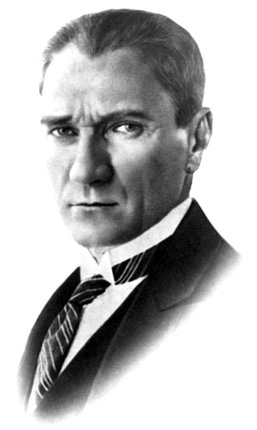 “Hiçbir şeye ihtiyacımız yok, yalnız bir şeye ihtiyacımız vardır; çalışkan olmak.”Mustafa Kemal ATATÜRKOKUL MÜDÜRÜ SUNUŞU Strateji;  “Önceden belirlenen bir amaç için gidilen yol” veya “Doğru şeyi mi yapıyoruz?” sorusu,     yahut “Bir çare bulma ,en zor şartlar altında icraatta bulunma sanatıdır.”Eğitim bir milletin her şeyi ise bu tesadüfen yol alma şeklinde yönetilmemelidir. Ulaşacağımız uzak ve yakın hedefler olmalıdır. Bu uzun ve dikkatle yürüyeceğimiz yolda zaman zaman nefes düzeltme ve değerlendirme durakları bulunmalıdır.İşte bu stratejik plan Sofular İlk ve Ortaokulumuzun 2015-2019 yılları arasındaki hedeflerimizi,     yürüme mesafemizi ve ritmik hızımızı gösterir ayrıntılı planımızdır. Elbette her yönetim ve işleyiş organizasyonunda olduğu gibi burada da ilkeler, vizyon, misyon,      mevcut durum, paydaşlar, güçlü yönler, zayıf yönler, fırsatlar, tehditler ve öngörülebilir olan her şey planı oluşturmada ve uygulamada etkili olacağı kesindir.	Bilinmelidir ki “Gideceği limanı belli olmayan gemiye hiçbir rüzgar fayda etmez.” İşte tam da bu yüzden bu stratejik plan hazırlanmıştır. Planımız süreli, ölçülebilir, uygulanabilir ve takibi kolaydır.Bu planın hazırlanmasında emeği geçen herkese teşekkür eder, öğrencilerimize, velilerimize,    çevremize, personelimize, öğretmenlerimize ve okulumuza hayırlı olmasını ve başarılar getirmesini dilerim.                                                                                                            Erdoğan AKTAŞ                                                                                                                               Okul MüdürüİÇİNDEKİLEROKUL MÜDÜRÜ SUNUŞU	İÇİNDEKİLER	TABLOLAR DİZİNİ	ŞEKİLLER DİZİNİ	KISALTMALAR	TANIMLAR	GİRİŞ	BÖLÜM I: STRATEJİK PLAN HAZIRLIK SÜRECİ	BÖLÜM II: DURUM ANALİZİ	A.	TARİHÎ GELİŞİM	B.	YASAL YÜKÜMLÜLÜKLER VE MEVZUAT ANALİZİ	C.	FAALİYET ALANLARI VE SUNULAN HİZMETLER	D.	PAYDAŞ ANALİZİ	E.	KURUM İÇİ VE DIŞI ANALİZ	F.	EĞİTİM VE ÖĞRETİM SİSTEMİNİN SORUN VE GELİŞİM ALANLARI	G.	STRATEJİK PLAN MİMARİSİ	BÖLÜM III: GELECEĞE YÖNELİM	A.	MİSYON, VİZYON VE TEMEL DEĞERLER	B.	STRATEJİK PLAN GENEL TABLOSU	C.	STRATEJİK AMAÇ, HEDEF VE TEDBİRLER	BÖLÜM IV: MALİYETLENDİRME	BÖLÜM V: İZLEME ve DEĞERLENDİRME	A.	2015-2019 STRATEJİK PLANI İZLEME VE DEĞERLENDİRME MODELİ	B.   2015-2019 STRATEJİK PLANI BİRİM SORUMLULUKLARI	TABLOLAR DİZİNİTablo 1: Stratejik Plan Koordinasyon Ekibi	Tablo 2: İnsan Kaynakları Dağılımı (2014)	Tablo 3: Personelin Öğrenim Durumlarına Göre Dağılımı (2014)	Tablo 4: 2015-2019 Dönemi Tahmini Maliyet Tablosu	Tablo 5: İzleme ve Değerlendirme Süreci	ŞEKİLLER DİZİNİŞekil 1: Sofular İlkokulu ve Ortaokulu Stratejik Planlama Modeli	Şekil 2: Stratejik Plan Oluşum Şeması	Şekil 3: Sofular İlkokulu ve Ortaokulu Teşkilat Şeması	Şekil 4: Sofular İlkokulu ve Ortaokulu 2015-2019 Stratejik Planı İzleme ve Değerlendirme Modeli	KISALTMALAR TANIMLARBütünleştirici eğitim (kaynaştırma eğitimi): Özel eğitime ihtiyacı olan bireylerin eğitimlerini, destek eğitim hizmetleri de sağlanarak akranlarıyla birlikte resmî veya özel örgün ve yaygın eğitim kurumlarında sürdürmeleri esasına dayanan özel eğitim uygulamalarıdır.Destek eğitim odası: Okul ve kurumlarda, yetersizliği olmayan akranlarıyla birlikte aynı sınıfta eğitimlerine devam eden özel eğitime ihtiyacı olan öğrenciler ile üstün yetenekli öğrenciler için özel araç-gereçler ile eğitim materyalleri sağlanarak özel eğitim desteği verilmesi amacıyla açılan odaları ifade eder.Devamsızlık: Özürlü ya da özürsüz olarak okulda bulunmama durumu ifade eder.Eğitim arama motoru: Sadece eğitim kategorisindeki sonuçların görüntülendiği ve kategori dışı ve sakıncalı içeriklerin filtrelendiğini internet arama motoru.Eğitim ve öğretimden erken ayrılma: Avrupa Topluluğu İstatistik Ofisinin (Eurostat) yayınladığı ve hane halkı araştırmasına göre 18-24 yaş aralığındaki kişilerden en fazla ortaokul mezunu olan ve daha üstü bir eğitim kademesinde kayıtlı olmayanların ilgili çağ nüfusuna oranı olarak ifade edilen göstergedir.Öğretmenlik mesleği genel ve özel alan yeterlilikleri: Öğretmenlik mesleğini etkili ve verimli biçimde yerine getirebilmek için sahip olunması gereken genel bilgi, beceri ve tutumlar ile alanlara özgü olarak sahip olunması gereken bilgi, beceri ve tutumlardır. Örgün eğitim dışına çıkma: Ölüm ve yurt dışına çıkma haricindeki nedenlerin herhangi birisine bağlı olarak örgün eğitim kurumlarından ilişik kesilmesi durumunu ifade etmektedir. Örgün eğitim: Belirli yaş grubundaki ve aynı seviyedeki bireylere, amaca göre hazırlanmış programlarla, okul çatısı altında düzenli olarak yapılan eğitimdir. Örgün eğitim; okul öncesi, ilkokul, ortaokul, ortaöğretim ve yükseköğretim kurumlarını kapsar.Özel eğitime ihtiyacı olan bireyler (Özel eğitim gerektiren birey): Çeşitli nedenlerle, bireysel özellikleri ve eğitim yeterlilikleri açısından akranlarından beklenilen düzeyden anlamlı farklılık gösteren bireyi ifade eder.Özel politika veya uygulama gerektiren gruplar (dezavantajlı gruplar): Diğer gruplara göre eğitiminde ve istihdamında daha fazla güçlük çekilen kadınlar, gençler, uzun süreli işsizler, engelliler gibi bireylerin oluşturduğu grupları ifade eder.Özel yetenekli bireyler: Zeka, yaratıcılık, sanat, liderlik kapasitesi, motivasyon ve özel akademik alanlarda yaşıtlarına göre daha yüksek düzeyde performans gösteren bireyi ifade eder.Zorunlu eğitim: Dört yıl süreli ve zorunlu ilkokullar ile dört yıl süreli, zorunlu ve farklı programlar arasında tercihe imkân veren ortaokullar ve imam-hatip ortaokullarından oluşan ilköğretim ile ilköğretime dayalı, dört yıllık zorunlu, örgün veya yaygın öğrenim veren genel, mesleki ve teknik öğretim kademelerinden oluşan eğitim sürecini ifade eder.GİRİŞ	Ülkemizde katılımcı, şeffaf ve çağın gereksinimlerini karşılayabilen kurumlar koymuş oldukları vizyon ve misyonlara erişebilmeleri açısından büyük yol kat etmişlerdir. Buda beraberinde planlı ve düzenli bir çalışmanın olmasını zorunlu kılmıştır.	5018 sayılı Kamu Malî Yönetimi ve Kontrol Kanunu kamu idarelerine kalkınma planları, ulusal programlar, ilgili mevzuat ve benimsedikleri temel ilkeler çerçevesinde geleceğe ilişkin misyon ve vizyonlarını oluşturma, stratejik amaçlar ve ölçülebilir hedefler belirleme, performanslarını önceden belirlenmiş olan göstergeler doğrultusunda ölçme ve bu süreçlerin izlenip değerlendirilmesi amacıyla katılımcı yöntemlerle stratejik plan hazırlama zorunluluğu getirmiştir. 	Kamu İdarelerinde Stratejik Planlamaya İlişkin Usul ve Esaslar Hakkında Yönetmelik ekinde yer alan kamu idarelerinde stratejik planlamaya geçiş takvimine göre Millî Eğitim Bakanlığı ilk stratejik planı 2010-2014 yıllarını kapsayacak şekilde hazırlanmış ve uygulanmıştır. 	Millî Eğitim Bakanlığı 2015-2019 Stratejik Planı, yasal düzenlemeler ve üst politika belgeleri ışığında hazırlanmıştır. Plan çalışmaları kapsamında, Bakanlık merkez ve taşra teşkilatı birimleri ve ilgili paydaşların katılımıyla eğitim ve öğretim sistemine ilişkin sorun ve gelişim alanları belirlenmiştir. Belirlenen sorun ve gelişim alanlarına istinaden stratejik plan temel mimarisi oluşturulmuştur. Bu mimari doğrultusunda “Eğitim ve Öğretime Erişim”, “Eğitim ve Öğretimde Kalite” ile “Kurumsal Kapasite” olmak üzere üç ana tema ortaya çıkmıştır. Bu temalar altında beş yıllık stratejik amaçlar ve hedefler ile bu amaç ve hedefleri gerçekleştirecek tedbirler belirlenmiştir. 	Tedbirlerin yaklaşık maliyetlerinden yola çıkılarak stratejik hedef ve amaçların tahmini kaynak ihtiyaçları hesaplanmıştır. Planda yer alan stratejik hedef ve amaçların gerçekleşme durumlarının takip edilebilmesi için stratejik plan izleme ve değerlendirme modeli oluşturulmuştur.BÖLÜM I: STRATEJİK PLAN HAZIRLIK SÜRECİSofular İlkokulu ve Ortaokulu’nun Stratejik Planın hazırlanmasında tüm paydaşlarımızın görüş ve önerileri ile eğitim önceliklerinin plana yansıtılabilmesi için geniş katılım sağlayacak bir model benimsenmiştir.Stratejik planımızın temel yapısı Bakanlığımız Stratejik Planlama Üst Kurulu tarafından kabul edilen Bakanlık Vizyonu temelinde eğitimin üç temel bölümü (Eğitim ve Öğretime Erişimin Arttırılması, Eğitim ve Öğretimde Kalitenin Arttırılması ve Kurumsal Kapasitenin Geliştirilmesi) ile paydaşların görüş ve önerileri dikkate alınacak şekilde oluşturulmuştur.Tablo 1: Stratejik Plan Koordinasyon EkibiSofular İlkokulu ve Ortaokulu’nun2015-2019 yıllarını kapsayacak stratejik planı hazırlık çalışmaları Milli Eğitim Bakanlığı 2013/26 Sayılı Stratejik Planlama Genelgesi ve Eki Hazırlık Programı ile Kalkınma Bakanlığının Stratejik Planlama Kılavuzu’na uygun olarak başlatılmıştır. Stratejik plan çalışmalarında katılımcılığın ön plana çıkarak hazırlıkların yapılması planlamanın verimli şekilde sonuçlanmasına katkı sağlayacaktır. Bu nedenle okulumuzda stratejik plan çalışmalarına üst kurul ve stratejik plan hazırlama ekibi aktif olarak katılmışlardır.Sofular İlkokulu ve Ortaokulu’nun, stratejik plan hazırlama süreci için öncelikle 2013’ün Ekim ayında okul müdürü Erdoğan Aktaş ve Sosyal Bilgiler öğretmeni Erdi SUNGUR stratejik plan seminerine katılmış ve Kütahya’da bir haftalık eğitim almıştır. Ayrıca okulumuzun tüm öğretmenleri ilçede düzenlenen stratejik plan seminerine katılmıştır. Bu çalışmaların ardından okulumuzda stratejik plan üst kurulu ve Stratejik Plan Ekibi oluşturulmuştur.Planlamanın daha etkili ve işlevsel olması için okulumuz üst kurulu ve stratejik plan hazırlama ekibi ilçe koordinatörü ve diğer okulların stratejik plan ekipleri ile pek çok görüşme düzenlenmiştir. Stratejik planın hazırlanma sürecinde okulumuzun stratejik plan hazırlama ekibi görev dağılımı yapmış ve gerek okul gerekse okulun bulunduğu çevre ile ilgili bilgiler toplanmış ve eski bilgiler güncellenmeye çalışılmıştır.Okulumuz Üst Kurulu ve Stratejik Plan Hazırlama Ekibi işbirliği içinde paydaş analizleri gerçekleştirilmiş, planlamanın son hali ekibimizce tamamlanmış planlanma süreci sonlandırılmıştır.BÖLÜM II: DURUM ANALİZİKurumumuz amaç ve hedeflerinin geliştirilebilmesi için sahip olunan kaynakların tespiti, güçlü ve zayıf taraflar ile kurumun kontrolü dışındaki olumlu ya da olumsuz gelişmelerin saptanması amacıyla mevcut durum analizi yapılmıştır.TARİHÎ GELİŞİMKöyümüzde okul ilk olarak 1942 yılında eğitim-öğretime başlamıştır.1960 yılında planlı 2 derslikli betonarme bina ve 1 lojman yapılmıştır.1970 yılında ek olarak 2 derslikli prefabrik bina ve 3 tane de lojman yapılmıştır.31.10.1977 tarihinde ortaokul açılmıştır. O yıl okul binası olmadığından bir kahvehanede 29 öğrenci ve 1 öğretmenle eğitim-öğretime başlayan okulumuzdan 11.08.1980 tarihinde 6 öğrenci mezun olmuştur.1980 tarihinde sağlanan 9000 metrekarelik arazi üzerine yapılan prefabrik binada eğitim –öğretime 01.12.1990 tarihine kadar devam edilmiştir.19.06.1989 tarihinde ilkokul ve ortaokul birleştirilerek okulumuz ilköğretim okuluna dönüştürülmüştür.01.12.1990 tarihinde devlet-vatandaş işbirliğiyle yapılan 11 derslikli 3 katlı binamızda halen eğitim-öğretime devam edilmektedir.2011 Yılında okulumuz Beş Yıldızlı Sınıflar Projesi kapsamında onarıma girmiş ve çağın gereksinimlerini karşılayan modern bir eğitim yuvası haline gelmiştir.Okulumuzda Beş Yıldızlı Sınıflar Projesi halen uygulanmaktadır.YASAL YÜKÜMLÜLÜKLER VE MEVZUAT ANALİZİ 652 sayılı KHK, kararnamesinin 6. Bölümünün 33. Maddesi ve 5018sayılı Kamu Mali Yönetimi ve Kontrol Kanununun 9. Maddesi ve Millî Eğitim Bakanlığı İl ve İlçe Millî Eğitim Müdürlükleri yönetmeliğinin 6. Maddesinin 1. Fıkrası gereğince kurumumuz 2015 – 2019 yılları arası Stratejik Plan hazırlanmasına karar verilmiştir.FAALİYET ALANLARI VE SUNULAN HİZMETLERPAYDAŞ ANALİZİ	Stratejik Plan Üst Kurulu, Stratejik Plan Ekibi ile bir araya gelerek; Sofular İlkokulu ve Ortaokulu Müdürlüğü’nü direk ve dolaylı olarak etkileyen ve etkilediği Kurum ve Kuruluşlarla ilgili, personel, öğrenci ve Okul Aile Birliği Yönetim Kurulu üyeleri ile görüş alışverişinde bulunularak paydaşlarımız belirlenmiştir.İç Paydaş Sayımız 8,Dış paydaş Sayımız 10 olarak belirlenmiştir.Yapılan anket çalışmalarında ulaşılan kişi sayıları aşağıda belirtilmiştir.İç paydaş anket çalışmalarında toplam 43 kişiye,Dış paydaş anket çalışmalarında toplam 38 kişiye,GZFT analizi anket çalışmalarında 48 kişiye ulaşılmış görüş ve önerileri alınmıştır.KURUM İÇİ VE DIŞI ANALİZKurum İçi AnalizOrganizasyon YapısıŞekil 3: Sofular İlkokulu ve Ortaokulu Teşkilat Şeması İnsan KaynaklarıTablo 2: İnsan Kaynakları Dağılımı (2015)Tablo 3: Personelin Öğrenim Durumlarına Göre Dağılımı (2015)Teknolojik KaynaklarOkulumuzda devlet imkânları ve mahalli imkânlar kullanılarak eğitim öğretimde çağın gereklerine uygun eğitim teknolojileri kullanılmaktadır. Mali KaynaklarKöyümüz halkının gelirleri hayvancılık ve meyve yetiştiriciliğine dayalı olduğundan gelir düzeyi oldukça düşüktür. Ayrıca ekonomik seviyenin düzeltilmesine katkı sağlayacak herhangi bir işletme de bulunmamaktadır. Bu yüzden eğitim ve öğretime halk katkısı bulunmamaktadır. Tüm giderler İlçe Milli Eğitim Müdürlüğümüz başta olmak üzere, kaymakamlık ve Okul Aile Birliği tarafından karşılanmaktadır. Sağlanan imkânların etkili ve verimli bir şekilde kullanılması için gereken önlemler alınmaktadır.Kurum Dışı AnalizÜst Politika BelgeleriTemel Üst Politika Belgeleri:1.İlçe MEM 2015-2019 Stratejik Planı2 .İl MEM 2015-2019 Stratejik Planı3 .DiğerTemel Eğitim Kurumlarının Stratejik PlanlarıGüçlü Taraflar, Zayıf Taraflar, Fırsatlar ve Tehditleryapılan çalıştaylar ve iç ve dış paydaş analizleri, bakanlık birimleriyle yapılan görüşmeler, Stratejik Plan Üst Kurulu toplantıları ve mevcut durumunun analiz edilmesiyle güçlü ve zayıf taraflar ile fırsat ve tehditler belirlenmiştir. EĞİTİM VE ÖĞRETİM SİSTEMİNİN SORUN VE GELİŞİM ALANLARIPaydaş analizi, kurum içi ve dışı analiz sonucunda okulun faaliyetlerine ilişkin gelişim ve sorun alanları tespit edilmiştir. Belirlenen gelişim ve sorun alanları üç tema altında gruplandırılarak plan mimarisinin oluşturulmasında temel alınmıştır.STRATEJİK PLAN MİMARİSİYasal yükümlülükler ve mevzuat analizi, üst politika belgeleri, literatür taraması, GZFT analizi ve eğitim sisteminin gelişim ve sorun alanları dikkate alınarak Sofular İlkokulu ve Ortaokulu 2015-2019 Stratejik Planı’nın temel mimarisi oluşturulmuştur. Geleceğe yönelim bölümü bu mimari çerçevesinde yapılandırılmıştır.Eğitim ve Öğretime ErişimEğitim ve Öğretime Katılım ve TamamlamaTaşımalı eğitim konusunda yaşanan sıkıntılarEkonomik dezavantajı bulunan öğrencilerVelilerin ilgisiz olmasıDevamsızlık oranlarının azaltılmasıYapılan çalışmalarının tanıtımının yapılamamasıOkula devam sorunu olan öğrencilere rehberlik çalışmalarıEğitim ve Öğretimde KaliteÖğrenci Başarısı ve Öğrenme KazanımlarıÖğrenci akademik başarının arttırılmasıÖğrenci ve velilerin bilinçlendirilmesine yönelik rehberlik çalışmalarıHayat Boyu Öğrenmeye katılımın arttırılmasıÖğrencilerin hazırbulunuşluk düzeyleriEtkili bilgi teknolojileri kullanımıÖğretmenlerin mesleki gelişimleriEğitim ve Öğretim ile İstihdam İlişkisinin Geliştirilmesi Bireyin kişisel mesleki gelişimi için hayat boyu rehberlik yaklaşımının geliştirilmesiÖzel yetenekli bireylerin yönlendirilmesiYabancı Dil ve HareketlilikYabancı dil öğretiminde yaşanan sıkıntılarYabancı dil derslikleriKurumsal KapasiteBeşeri Altyapı Öğretmenlerimizin hizmet içi eğitim faaliyetleriDestek personelinin verimli kullanımıFiziki, Mali ve Teknolojik AltyapıOkulumuzun deprem tahkikiHizmet standartlarının geliştirilmesiYönetim ve OrganizasyonPersonelin teknolojik okuryazarlık düzeyinin arttırılmasıE-Okul Yönetim Bilgi Sistemi ve Veli Bilgilendirme Sisteminin kullanılmasıBÖLÜM III: GELECEĞE YÖNELİM Geleceğe yönelim bölümünde misyon, vizyon ve temel değerler ile stratejik amaçlar, stratejik hedefler, performans göstergeleri ve tedbirler yer almaktadır. MİSYON, VİZYON VE TEMEL DEĞERLERMİSYONÖğrenci odaklı, öğrenciye güvenen, değerleri olan, birikimli, ahlaklı, sorumluluk bilinci taşıyan, milletimize layık, ufku geniş, dünyayı okuyan değerlerinden kopmayan daima gelişen, gelişirken çelişmeyen nesiller yetiştiren bir okul olmaktır.VİZYONSofular İlkokulu ve Ortaokulu olarak gerekli bilgi donanımına ve Türk milleti için önem arz eden ahlaki donanıma sahip gençler yetiştirmektir.TEMEL DEĞERLERİnsan Hakları ve Demokrasinin Evrensel DeğerleriSaygınlıkTarafsızlık, Güvenilirlik ve AdaletKatılımcılıkŞeffaflık ve Hesap VerebilirlikSTRATEJİK PLAN GENEL TABLOSU Stratejik Amaç 1Her bireyin hakkı olan eğitimi, avantajlı veya dezavantajlı sayılabilecek farklılıklardan etkilenmeksizin eşit ve adil şartlar altında tamamlamalarını sağlamak.Stratejik Hedef 1.1Eğitim ve Öğretime katılım oranlarını arttırmakStratejik Hedef 1.2Eğitim ve Öğretimi tamamlama oranlarını arttırmakStratejik Amaç 2Okulumuzun mevcut imkânlarını en iyi şekilde kullanarak her kademedeki bireye ulusal kriterlerde bilgi, beceri ve davranışı kazandırmak.Stratejik Hedef 2.1Öğrencilerimizin başarısını arttırıp belirlenen hedeflere ulaşmayı amaç edinen, sorumluluk duygusuna sahip bireyler yetiştirmek.Stratejik Hedef 2.2Mezunlarımızın eğitim ve öğretim gördükleri alanlarda istihdam edilme oranları arttırmak.Stratejik Amaç 3Okulumuzun geliştirilmesi adına kurumumuzun beşeri, fiziki ve mali alt yapı süreçlerini tamamlayarak, yönetim ve organizasyon süreçlerini geliştirip, enformasyon teknolojilerinin kullanımını arttırmakStratejik Hedef 3.1Okulumuzda çalışan her kademedeki personelin bilgi ve deneyim alt yapısını geliştirmek.Stratejik Hedef 3.2Fiziki alt yapı kalitesini arttırmak, finansal kaynakların en iyi şekilde planlayıp verimliliğini yükseltmek.Stratejik Hedef 3.3Yönetim ve Organizasyonda sosyal tarafların katılımını en üst seviyeye çıkarmak, paydaşların verilen hizmete en kolay bir şekilde ulaşmasını sağlamak.STRATEJİK AMAÇ, HEDEF VE TEDBİRLEREĞİTİM VE ÖĞRETİME ERİŞİMSTRATEJİK AMAÇ 1Her bireyin hakkı olan eğitimi, avantajlı veya dezavantajlı sayılabilecek farklılıklardan etkilenmeksizin eşit ve adil şartlar altında tamamlamalarını sağlamak.Stratejik Hedef 1.1Eğitim ve Öğretime katılım oranlarını arttırmakHedefin Mevcut Durumu2013-2014 verilerine baktığımızda Sofular ’da ilkokul ve ortaokul okullaşma oranımız % 100ile Türkiye ortalaması olan % 99,57 değerinden yüksektir. Bu verilere göre okulumuz temel eğitimde okullaşmada belirlenen oranları yakalamıştır.Performans GöstergeleriStratejilerStratejik Hedef 1.2Eğitim ve Öğretimi tamamlama oranlarını arttırmakHedefin Mevcut Durumuİlkokulda ve ortaokulda bir yıl içinde 10 günden fazla devamsızlık yapan öğrenci sayısı yüzdesi % 0 dır. Bu oranı korumak ilerleyen yıllar için hedefimizdir.Performans GöstergeleriStratejilerEĞİTİM VE ÖĞRETİMDE KALİTESTRATEJİK AMAÇ 2Köyümüzün mevcut imkânlarını en iyi şekilde kullanarak her kademedeki bireye ulusal kriterlerde bilgi, beceri ve davranışı kazandırmakStratejik Hedef 2.1Öğrencilerimizin başarısını arttırıp belirlenen hedeflere ulaşmayı amaç edinen, sorumluluk duygusuna sahip bireyler yetiştirmek.Hedefin Mevcut DurumuKaliteli bir eğitim için bütün bireylerin bedensel, ruhsal ve zihinsel gelişimlerine yönelik faaliyetlere katılımı desteklenmelidir. Öğrencilerimizin bedensel, ruhsal ve zihinsel gelişimlerine katkı sağlamak amacıyla yerel ve ulusal sportif, sanatsal ve kültürel faaliyetler gerçekleştirilmektedir.İlkokul ve Ortaokulda yerel ve ulusal alanda düzenlenen sanatsal, bilimsel, kültürel ve sportif faaliyetlere katılan öğrenci sayısı yılda yaklaşık olarak 70 dir.Performans göstergeleriStratejilerKURUMSAL KAPASİTESTRATEJİK AMAÇ 3Kurumlaşmanın geliştirilmesi adına okulumuzun beşeri, fiziki ve mali alt yapı süreçlerini tamamlayarak, yönetim ve organizasyon süreçlerini geliştirip, enformasyon teknolojilerinin kullanımını arttırmakStratejik Hedef 3.1Okulumuzda çalışan her kademedeki personelin bilgi ve deneyim alt yapısını geliştirmek.Hedefin Mevcut DurumuOkulumuzda 10 öğretmen 3 idareci ve 2 hizmetli bulunmaktadır.Okulumuzda 1 beden eğitimi, 1 sınıf öğretmeni açığı vardır. Okulumuzda yüksek lisans yapan öğretmenimiz bulunmamaktadır. İleriye yönelik olarak akademik eğitim yapan personel sayısının artırılması hedeflenmektedir. İlçe tarafından düzenlenen tüm hizmet içi eğitim seminerlerinde okulumuzdan %100 katılım sağlanmaktadır.Performans GöstergeleriStratejilerStratejik Hedef 3.2Fiziki alt yapı kalitesini arttırmak, finansal kaynakları en iyi şekilde planlayıp verimliliğini yükseltmekHedefin Mevcut DurumuOkulumuzun fiziki ortamının iyileştirilmesi amacıyla 2011 yılında beş yıldızlı sınıflar projesi başlatılmış ve proje kapsamında okulumuz çağın gereklerine uygun hale getirilmiştir.Okulumuz bahçesine bir adet çim saha yapılmıştır. Ayrıca okulumuz bahçesine kilitli taş döşenmiş ve bir oyun parkı yapılmıştır. Okulumuz bahçesinde bulunan tuvalet için ise gerekli başvurular yapılmış ve onarım için gerekli maddi kaynak temin edilmiştir. Performans GöstergeleriStratejilerStratejik Hedef 3.3AB normları, uluslararası standartlar ve ulusal vizyona uygun olarak yönetim ve organizasyonda sosyal tarafların katılımını en üst seviyeye çıkarmak, paydaşların verilen hizmete en kolay bir şekilde ulaşmasını sağlamak.Hedefin Mevcut Durumu652 sayılı KHK ile klasik teftiş anlayışından rehberlik ve denetim anlayışına geçilmiştir.6528 sayılı Kanun ile il eğitim denetmenleri ve Bakanlık müfettişleri maarif müfettişi adı altında toplanmıştır.İl Eğitim Denetmenleri Başkanlığımız 2014 yılında okulumuzun denetimini gerçekleştirmiştir.Performans GöstergeleriStratejilerBÖLÜM IV: MALİYETLENDİRMETablo 4: 2015-2019 Dönemi Tahmini Maliyet TablosuBÖLÜM V: İZLEME ve DEĞERLENDİRMESOFULAR İLKOKULU VE ORTA  2015-2019 STRATEJİK PLANI İZLEME VE DEĞERLENDİRME MODELİ 5018 sayılı Kamu Mali Yönetimi ve Kontrol Kanunu’nun amaçlarından biri makro planlarda yer alan politika ve hedefler doğrultusunda kamu kaynaklarının etkili, ekonomik ve verimli bir şekilde elde edilmesi ve kullanılmasını, hesap verebilirliği ve malî saydamlığı sağlamak üzere, kamu malî yönetiminin yapısını ve işleyişini düzenlemektir. Bu amaç doğrultusunda kamu idarelerinin stratejik planlar vasıtasıyla, kalkınma planları, programlar, ilgili mevzuat ve benimsedikleri temel ilkeler çerçevesinde geleceğe ilişkin misyon ve vizyonlarını oluşturması,  stratejik amaçlar ve ölçülebilir hedefler saptaması, performanslarını önceden belirlenmiş olan göstergeler doğrultusunda ölçmesi ve bu sürecin izleme ve değerlendirmesini yapmaları gerekmektedir. Bu kapsamda 2015-2019 döneminde, kalkınma planları ve programlarda yer alan politika ve hedefler doğrultusunda kaynaklarının etkili, ekonomik ve verimli bir şekilde elde edilmesi ve kullanılmasını, hesap verebilirliği ve saydamlığı sağlamak üzere Millî Eğitim Bakanlığı 2015-2019 Stratejik Planı hazırlamıştır. Hazırlanan planın gerçekleşme durumlarının tespiti ve gerekli önlemlerin zamanında ve etkin biçimde alınabilmesi için Millî Eğitim Bakanlığı 2015-2019 Stratejik Planı İzleme ve Değerlendirme Modeli geliştirilmiştir.İzleme, stratejik plan uygulamasının sistematik olarak takip edilmesi ve raporlanmasıdır. Değerlendirme ise, uygulama sonuçlarının amaç ve hedeflere kıyasla ölçülmesi ve söz konusu amaç ve hedeflerin tutarlılık ve uygunluğunun analizidir.Millî Eğitim Bakanlığı 2015-2019 Stratejik Planı İzleme ve Değerlendirme Modeli’nin çerçevesini;Sofular İlkokulu ve Ortaokulu 2015-2019 Stratejik Planı ve performans programlarında yer alan performans göstergelerinin gerçekleşme durumlarının tespit edilmesi,Performans göstergelerinin gerçekleşme durumlarının hedeflerle kıyaslanması,Sonuçların raporlanması ve paydaşlarla paylaşımı,Güncelleme dâhil gerekli tedbirlerin alınmasısüreçleri oluşturmaktadır.Sofular İlkokulu ve Ortaokulu 2015-2019 Stratejik Planı’nda yer alan performans göstergelerinin gerçekleşme durumlarının tespiti yılda iki kez yapılacaktır. Yılın ilk altı aylık dönemini kapsayan birinci izleme kapsamında, SGB tarafından harcama birimlerinden sorumlu oldukları göstergeler ile ilgili gerçekleşme durumlarına ilişkin veriler toplanarak konsolide edilecektir. Göstergelerin gerçekleşme durumları hakkında hazırlanan rapor üst yöneticiye sunulacak ve böylelikle göstergelerdeki yıllık hedeflere ulaşılmasını sağlamak üzere gerekli görülebilecek stratejilerin alınması sağlanacaktır.Yılın tamamını kapsayan ikinci izleme dâhilinde SGB tarafından harcama birimlerinden sorumlu oldukları göstergeler ile ilgili yıl sonu gerçekleşme durumlarına ait veriler toplanarak konsolide edilecektir. Yılsonu gerçekleşme durumları, varsa gösterge hedeflerinden sapmalar ve bunların nedenleri üst yönetici başkanlığında harcama birim yöneticilerince değerlendirilerek gerekli tedbirlerin alınması sağlanacaktır. Ayrıca stratejik planın yıllık izleme ve değerlendirme raporu hazırlanarak kamuoyu ile paylaşılacaktır.Ayrıca, okul, kurum ve Bakanlık düzeyinde stratejik hedeflerin gerçekleşme yüzdesi Bakanlık izleme ve değerlendirme sistemi üzerinden takip edilecek ve göstergelerin gerçekleşme durumları düzenli olarak kamuoyu ile paylaşılacaktır.Tablo 5: İzleme ve Değerlendirme SüreciSOFULAR İLKOKULU VE ORTAOKULU 2015-2019 STRATEJİK PLANI BİRİM SORUMLULUKLARISofular İlkokulu ve Ortaokulu 2015-2019 Stratejik Planında yer alan stratejik hedeflere ilişkin olarak belirlenen stratejilerin gerçekleştirilmesine yönelik olarak yapılacak çalışmalarda koordinasyonu yürütecek ve birlikte çalışılacak birimler ayrı ayrı tespit edilerek 2015-2019 SP Birim Sorumluluk Tablosu’nda bu sorumluluklara yer verilmiştir. Buna göre söz konusu çalışmalarda ana sorumlu olan birimler, koordinatör birim olarak görevlerini yürüteceklerdir. Birimler çalışmaların sonuçlandırılmasından ve izleme faaliyetine yönelik olarak raporlanmasından da sorumlu olacaklardır.SOFULAR İLKOKULU VE ORTAOKULU2015-2019 STRATEJİK PLANIAr-Ge:Araştırma GeliştirmeEÖHS:Eğitim ve Öğretim Hizmetleri SınıfıFATİH:Eğitimde Fırsatları Artırma ve Teknolojiyi İyileştirme HareketiGİHS:Genel İdare Hizmetleri SınıfıGZFT:Güçlü Taraflar, Zayıf Taraflar, Fırsatlar ve Tehditler AnaliziİKS:İlköğretim Kurum StandartlarıMEBBİS:Millî Eğitim Bakanlığı Bilişim SistemleriMEM:Millî Eğitim MüdürlüğüPESTLE:Politik, Ekonomik, Sosyal, Teknolojik, Yasal ve Çevresel Kurum AnaliziPYS:Performans Yönetim SistemiRAM:Rehberlik ve Araştırma MerkeziSTK:Sivil Toplum KuruluşuTEOG:Temel Eğitimden Ortaöğretime GeçişTHS:Teknik Hizmetler SınıfıUNESCO:United Nations Educational, Scientific and Cultural Organization (Birleşmiş Milletler Eğitim Bilim ve Kültür Teşkilatı)UNICEF:United Nations International Children's Emergency Fund (Birleşmiş Milletler Çocuk Fonu)VBS:Veli Bilgilendirme SistemiAdı SoyadıUnvanıCanfer GÜRBUNARMüdür YardımcısıAli İhsan POSLUMüdür YardımcısıÖmer ÇETİNSınıf Öğrt.Engin CENGİZDin Kültürü ve Ahlak Bilgisi Öğrt.Mustafa AKTAŞTürkçe ÖğretmeniZehra ÇERÇELAnasınıfı Öğt.FAALİYET ALANI: EĞİTİM FAALİYET ALANI: YÖNETİM İŞLERİHizmet–1 Rehberlik HizmetleriVeli    Öğrenci    ÖğretmenHizmet–1 Öğrenci işleri hizmetiKayıt- Nakil işleri     Devam-devamsızlık     Sınıf geçme vbEğitimHizmet–2 Sosyal-Kültürel Etkinlikler Halk oyunları    Koro      Satranç Hizmet–2 Öğretmen işleri hizmetiDerece terfi    Hizmet içi eğitim     Özlük haklarıHizmet–3 Spor EtkinlikleriFutbol,    Voleybol    Atletizm  Basketbol  ……………….…………….……………………………….FAALİYET ALANI: ÖĞRETİMFAALİYET ALANI: MESLEK EDİNDİRMEHizmet–1 Müfredatın işlenmesiHizmet–2 KurslarYetiştirme     Hazırlama   Etüt……………………..……………………..Hizmet- 3 Proje çalışmalarıAB Projeleri     Sosyal Projeler     Fen Projeleri…………………….……………….Öğrenci kayıt, kabul ve devam işleriEğitim hizmetleri Öğrenci başarısının değerlendirilmesiÖğretim hizmetleriSınav işleriToplum hizmetleriSınıf geçme işleriKulüp çalışmalarıÖğrenim belgesi düzenleme işleriDiplomaPersonel işleriSosyal, kültürel ve sportif etkinliklerÖğrenci davranışlarının değerlendirilmesiBurs hizmetleriÖğrenci sağlığı ve güvenliğiYurt hizmetleriOkul çevre ilişkileriBilimsel vs araştırmalarRehberlikYaygın eğitim Staj çalışmalarıMezunlar (Öğrenci)        Branş Adı Mevcut SayıMevcut SayıDersSayısıDersSayısıNormNormMevcutMevcutİhtiyaçİhtiyaçFazlaFazlaİdareci33--33330000Bilişim Teknoloji0044000000OODin Kült. VeAhlakBil. 111010111100OOFen Bil./Fen ve Tek.1116161111OOOOİngilizce 112121112200OOİlköğretim. Mat. Öğr, 111919111100OOMüzik --44000000OOTürkçe 112222111100OOBeden Eğitimi 0088110011OOSosyal Bilgiler111212111100OOGörsel Sanatlar0044000000OORehber Öğretmen 00OO00000000Sınıf ÖğretmeniSınıf Öğretmeni44--44441100Ana SınıfıAna Sınıfı11--11110000Memur Memur 11----110000Hizmetli Hizmetli 11----110000ToplamToplam1717--151517171100Öğrenim DurumuÖğrenim Durumlarına Göre DağılımÖğrenim Durumlarına Göre DağılımÖğrenim DurumuSayıOran(%)Doktora00Yüksek Lisans (Tezli)00Yüksek Lisans (Tezsiz)00Lisans1588Ön Lisans00Enstitü00Lise00İlköğretim222İlkokul00Genel Toplam17100YILLAR201220122013201320142014HARCAMA KALEMLERİGELİRGİDERGELİRGİDERGELİRGİDERTemizlik500,00600,00700,00Küçük onarımBilgisayar harcamaları500,00600,00700,00Büro makinaları harc.TelefonTaşımalı Eğitim (Yemek dahil)Sosyal faaliyetlerKırtasiye800,00900,001000,00Elektrik-su YakacakGENEL TOPLAM2000,001800,002000,002100,002500,002400,00Güçlü TaraflarGüçlü TaraflarGüçlü TaraflarEğitim ve Öğretime ErişimEğitim ve Öğretimde KaliteKurumsal KapasiteTüm öğrenci velilerine ev ziyareti yapılmasıEtkinliklerle veli öğrenci ve öğretmen iletişiminin artırılmasıResmi işlemlerin zamanında yürütülmesiBilgi teknolojilerinin öğrencilerimiz tarafından kullanılmasıGüvenlik problemlerinin bulunmamasıBelirlenen sorunlara yönelik olarak projelerin geliştirilmiş ve geliştiriliyor olmasıGenç ve değişime açık bir personel kadrosunun bulunmasıPersonellerimizin birbirlerini tanıyor olmaları ve sürekli iletişim halinde olmaları.İdare ve öğretmenler arasında güçlü bir iletişim ve bağ bulunmasıÖğretmen sayısının az olmasından dolayı ekip ruhunun sağlanmasında kolaylık olmasıEğitim ve öğretim faaliyetlerinin gerçekleştirilebilmesi için gerekli olan altyapının büyük ölçüde sağlanmış olması Okulumuzun teknolojik ve fiziki yapı olarak yenilenmesiOkulumuzda internetin ve teknolojik imkânların olmasıSınıflarımızda öğrenci sayılarının Türkiye ortalamasının altında olmasıZayıf TaraflarZayıf TaraflarZayıf TaraflarEğitim ve Öğretime ErişimEğitim ve Öğretimde KaliteKurumsal KapasiteAday öğretmenlerin kurumumuzda çok olmasıİmkanların kısıtlı olmasıPersonelde planlama anlayışının ve hedef koyma alışkanlığının olmamasıProjelerin çokluğu sebebiyle resmiyet kazandırılamamasıEtkinlik yapacak çok amaçlı salon eksikliğiÖğrencilerin sosyalleşebilmeleri için yeterli sosyal faaliyet alanlarının azlığıSportif ve kültürel faaliyetlerin her alanında etkin olunamamasıSosyal faaliyetlere yeterli bütçe ayrılamamasıOkulların kendilerine ait bütçelerinin olmamasıFırsatlarFırsatlarFırsatlarEğitim ve Öğretime ErişimEğitim ve Öğretimde KaliteKurumsal KapasiteAB projeleri ve diğer projelerin fonlarıOkulumuzun ilçe merkezine (İlçe Milli Eğitim Müdürlüğüne) yakın olmasıVeli katılımı (Okul, veli öğrenci sözleşmesinin etkin kullanımı, sosyal etkinlikler yönetmeliğindeki gönüllü veli çalışması…)Kurum sayısı az olması nedeniyle kurumlar arası iletişimin iyi olmasıYapılan mevzuat değişikliği ile okullarda yetiştirme kurslarının açılacak olması ve ücretlerin arttırılarak öğretmenlerin kurslara olan ilgisinin artıyor olmasıKöyümüzde öğrencileri olumsuz etkileyecek mekânların olmamasıOkullarımızda teknolojik olanakların iyi olmasıYeni Müfredat Programlarının uygulayıcılar tarafından özümsenmesiİlçedeki okul sayısının azlığıFiziki donanımımızın büyük oranda tamamlanmasıTeknolojik donanım olarak eksiklerin az olmasıSınıf mevcutlarımızın ülke ortalamasının altında olmasıTehditlerTehditlerTehditlerEğitim ve Öğretime ErişimEğitim ve Öğretimde KaliteKurumsal KapasiteKöy nüfusunun az olması nedeniyle okullardaki öğrenci sayısının azalmasıVelilerin eğitim eksiğiÖğretmenlerin her fırsatta ilçe dışına atama talebinde bulunması ve bir yolunu bulup gitmesi, buna bağlı olarak deneyimli öğretmen ve idareci sayılarının az olmasıMedyanın (Özellikle TV Dizileri ve Magazin programlarının) öğrenciler üzerinde olumsuz etkileriİş alanlarının yetersiz olması nedeniyle genç nüfusun göç etmesi buna bağlı olarak öğrenci sayısının sürekli düşmesiMemur ve yardımcı hizmetler personeli eksiğiİlçede okul sayısının az olmasından, okullar arası rekabetin az olmasıParçalanmış aile yapısıBaşarılı öğrencilerin çevre ilçelere gitmesi ile ilçe başarısının azalmasıÖdenek yetersizliğiDeprem kuşağında bulunmakOkulumuzun yeterli maddi kaynağı olmamasından dolayı araç gereç ihtiyaçlarını yeteri kadar karşılayamamasıSürekli göç nedeniyle öğrenci sayılarının hızla düşmesiEğitim ve Öğretim Sisteminin Sorun ve Gelişim AlanlarıEğitim ve Öğretim Sisteminin Sorun ve Gelişim AlanlarıEğitim ve Öğretim Sisteminin Sorun ve Gelişim AlanlarıEğitim ve Öğretime ErişimEğitim ve Öğretimde KaliteKurumsal Kapasite1. Taşımalı eğitim konusunda yaşanan sıkıntılar2. Ekonomik dezavantajı bulunan öğrenciler3. Velilerin ilgisiz olması4. Devamsızlık oranlarının azaltılması5. Yapılan çalışmalarının tanıtımının yapılamaması6. Okula devam sorunu olan öğrencilere rehberlik çalışmaları1. Öğrenci akademik başarının arttırılması2. Öğrenci ve velilerin bilinçlendirilmesine yönelik rehberlik çalışmaları3. Hayat Boyu Öğrenmeye katılımın arttırılması4. Öğrencilerin hazırbulunuşluk düzeyleri5. Etkili bilgi teknolojileri kullanımı6. Öğretmenlerin mesleki gelişimleri7. Özel yetenekli bireylerin yönlendirilmesi8. Bireyin kişisel ve mesleki gelişimi için hayat boyu rehberlik yaklaşımının geliştirilmesi	9. Yabancı dil öğretiminde yaşanan sıkıntılar1.Öğretmenlerimizin hizmet içi eğitim faaliyetleri2. Destek personelinin verimli kullanımı3.Okulumuzun deprem tahkiki4. Hizmet standartlarının geliştirilmesi5. Personelin teknolojik okuryazarlık düzeyinin arttırılması6. E-Okul Yönetim Bilgi Sistemi ve Veli Bilgilendirme Sisteminin kullanılmasıNoPerformans GöstergeleriÖnceki YıllarÖnceki YıllarÖnceki YıllarHedefNoPerformans Göstergeleri20132014201520191.1.1Okul Öncesi Eğitimde Okullaşma oranı (4-5 yaş)505570901.1.2Okul Öncesi Eğitimde Okullaşma oranı (5-üstü yaş)1001001001001.1.3İlkokulda Net Okullaşma Oranı1001001001001.1.4Ortaokulda Net Okullaşma Oranı1001001001001.1.5Sosyal ve kültürel alanlarda açılan kurslara katılan kişi sayısı204044651.1.6Okul Öncesi Eğitimde Okullaşma oranı (4-5 yaş)505570901.1.7Okul Öncesi Eğitimde Okullaşma oranı (5-üstü yaş)1001001001001.1.8İlkokulda Net Okullaşma Oranı100100100100NoStratejiAna SorumluDiğer Sorumlu Birimler%100 olan okullaşma oranımızın korunmasıOkul İdaresiÖğretmenler NoPerformans GöstergesiÖnceki YıllarÖnceki YıllarÖnceki YıllarHedefNoPerformans Göstergesi20122013201420191.2.1İlkokul mazeretsiz devamsızlık yapan öğrenci oranı( 10 gün ve üzeri )11001.2.2Ortaokul mazeretsiz devamsızlık yapan öğrenci oranı( 10 gün ve üzeri )1100NoStratejiAna SorumluDiğer Sorumlu Birimlerİlkokul ve Ortaokul devamsızlık sorununu azaltmak amacıyla okulumuz öğrenci ve velilerine yönelik etkinlikler yapılacaktır.Sınıf rehber öğretmenleriOkul İdaresiİlkokul ve Ortaokul devamsızlık sorununu azaltmak amacıyla okulumuzun mevcut durum analizleri yapılarak gerekli önlemler alınacaktır.Sınıf rehber öğretmenleriOkul İdaresiOkula devam sorunu olan öğrencilere ve ailelere kişisel ve sosyal rehberlik çalışmaları yapılacaktır.Rehberlik ŞubesiOkul İdaresiNoPerformans GöstergesiÖnceki yıllarÖnceki yıllarÖnceki yıllarHedefNoPerformans Göstergesi201220132014Hedef2.1.1Beyaz Bayrak Almaya Hak Kazanılan yıl--++2.1.2Sportif ve kültürel faaliyetlere katılan öğrenci sayısı(ilkokul ve ortaokul)202739802.1.3Madde bağımlılığı şiddetin önlenmesi vb. konularında yapılan çalışmalarda ulaşılan bireylerin sayısı.(ilkokul ve ortaokul)1501501501502.1.4Düzenlenen kültürel, sosyal, bilimsel ve sanatsal etkinlik sayısı (ilkokul ve ortaokul) 55672.1.5Düzenlenen kültürel, sosyal, bilimsel ve sanatsal etkinliklere katılan öğrenci sayısı (İlkokul ve ortaokul) 505570100NoStratejiAna SorumluDiğer Sorumlu BirimlerÖğrenci akademik başarısını destekleyici kurslar açılacaktır.Okul İdaresiOkul PersonelÖğrenci ve velilerin bilinçlendirilmesine yönelik rehberlik çalışmaları artırılarak öğrencilerin erken dönemde ilgi ve kabiliyetleri doğrultusunda yönlendirmesi etkin olarak sağlanacaktırRehberlikÖğretmenOkul PersonelGerçekleştirilen sosyal, sanatsal ve sportif faaliyetlerin sayısı artırılacaktır.Sınıf Rehber ÖğretmenleriOkul PersonelPlan dönemi sonuna kadar okul sağlığı ile ilgili tüm taraflarda farkındalık oluşturma çalışmaları yapılacaktırSınıf Rehber ÖğretmenleriOkul PersonelHer öğrencinin en az bir sanat veya spor dalında performans yapabilme becerisi kazandırılacak şekilde faaliyetler düzenlenecektir.Sınıf Rehber ÖğretmenleriOkul PersonelBilgi teknolojilerinin etkili kullanımı için çalışmalar yapılacaktır.Sınıf Rehber ÖğretmenleriOkul PersonelÖğretmenlerin mesleki gelişimlerinin sağlanmasına yönelik ilgili paydaşlarla işbirliğine gidilecektir.(Üniversite, STK, vb.).Okul İdaresiOkul PersonelNoGöstergeÖnceki YıllarÖnceki YıllarÖnceki YıllarHedefNoGösterge20122013201420193.1.1Akademik kariyer yapan personel sayısı00033.1.2Öğretmenlerin gelişimiyle ilgili yapılan işbirliği eğitim faaliyetlerine katılan öğretmen sayısı101212123.1.3Yönetici gelişimiyle ilgili yapılan işbirliği eğitim faaliyetlerine katılan idareci sayısı22233.1.4Hizmet içi eğitim faaliyetlerine katılan personel sayısı10121212NoStratejiAna SorumluDiğer Sorumlu BirimlerÖğretmenlerin akademik kariyer yapabilmesi için gerekli olanakların sağlanmasıOkul İdaresiİlçe Milli Eğitim MüdürlüğüNoGöstergeÖnceki YıllarÖnceki YıllarÖnceki YıllarHedefNoGösterge20122013201420193.2.1Deprem yönetmeliğine uygun olarak güçlendirilmeye ihtiyaç var mı?Yok YokYok--3.2.2Okulun çok amaçlı spor salonu ihtiyacı var mı?Var Var Var -3.2.3Okulumuzun gönderilen ödenek dilimlerini kullanma oranları1001001001003.2.4Dağıtımı yapılan akıllı tahta sayısı000-3.2.5Dağıtımı yapılan tablet sayısı000-3.2.6Özel öğrenci yurtlarında barınan öğrenci sayısı101212-3.2.7Var olan derslik sayısı10101010NoStratejiAna SorumluDiğer Sorumlu BirimlerOkullaşma ve sınıf mevcutları ile ilgili hedefler doğrultusunda oluşacak fiziki mekân ihtiyacının karşılanması için gerekli işlemlerin yapılmasıOkul İdaresiİlçe MEMOkulumuzun ders ve laboratuar araç-gereçleri, makine-teçhizat dâhil her türlü donatım malzemesi ihtiyaçlarını, öğretim programlarına ve teknolojik gelişmelere uygun olarak zamanında karşılanmasıOkul İdaresiİlçe MEMOkulların yapım ve donatımına yönelik hayırsever vatandaşları teşvik edecek kampanyaların düzenlenmesiOkul İdaresiİlçe MEMÖzel öğrenci yurt hizmetlerinin kalitesinin artırılmasıİlçe MEM ve  Okul İdaresiİlçe MEMNoGöstergeÖnceki YıllarÖnceki YıllarÖnceki YıllarHedefNoGösterge20122013201420193.3.1Okulunuzda kalite yönetim sistemini var mı?Var Var Var -3.3.2Okulumuz memnuniyet anketlerindeki (çalışan-toplum-hizmet alanlar) memnuniyet oranı ----90903.3.3‘’İlköğretim Öğrencilerine Yönelik Matematik Ve Fen Bilimleri Proje Çalışması’’na katılan öğrencilerin sayısı224103.3.4TUBİTAK proje yarışmasına katılan öğrencilerin sayısının tüm öğrenci sayısı0003NoStratejiAna SorumluDiğer Sorumlu BirimlerOkulumuz personeli ve hizmet sunmakla sorumlu olduğu öğrenci ve vatandaşların kamu hizmet standartları hususunda bilgilendirilmesiOkul İdaresiOkul PersoneliOkulumuzca sunulan hizmetlerde kullanılan formlar geliştirilmesiOkul İdaresiOkul PersoneliOkulumuzun hizmet ve kalite standartları belirlenerek, kalite yönetim sisteminin kurulması ve uluslararası geçerliliği olan değerlendirme modelleri ile kurumsal performansın izlenmesiOkul İdaresiOkul PersoneliSivil toplum kuruluşları ile ilişkilerin geliştirilmesiOkul İdaresiOkul PersoneliKurumsal ve idari kapasitenin geliştirebilmesi için düzenli bir şekilde ihtiyaç analizinin yapılmasıOkul İdaresiOkul PersoneliÖzel sektörün eğitim öğretim hizmetlerine yatırımının ve desteğinin yükseltilmesi Okul İdaresiOkul Personeli2015-2019 Dönemi Tahmini Maliyet Dağılımı2015-2019 Dönemi Tahmini Maliyet Dağılımı2015-2019 Dönemi Tahmini Maliyet DağılımıAmaç ve HedeflerMaliyet (TL)Oran (%)Stratejik Amaç 12.000.001.49Stratejik Hedef 1.11.000.000.75Stratejik Hedef 1.21.000.000.75Stratejik Amaç 215.000.0011.19Stratejik Hedef 2.115.000.0011.19Stratejik Amaç 3107.000.0079.85Stratejik Hedef 3.12.000.001.49Stratejik Hedef 3.2100.000.0074.62Stratejik Hedef 3.35.000.003.73Stratejik Amaç Maliyetleri Toplamı124.000.0096.5Genel Yönetim Gideri4.650.003.5Toplam128.650.00100İzleme ve DeğerlendirmeDönemiGerçekleştirilme Zamanıİzleme ve Değerlendirme DönemiSüreç AçıklamasıZaman KapsamıBirinciDönemHer yılın 
Temmuz ayı içerisindeSGB tarafından harcama birimlerinden sorumlu oldukları göstergeler ile ilgili gerçekleşme durumlarına ilişkin verilerin toplanması ve konsolide edilmesi ve göstergelerin gerçekleşme durumları hakkında hazırlanan raporun üst yöneticiye sunulması.Ocak-TemmuzİkinciDönemİzleyen yılın Şubat ayı sonuna kadarSGB tarafından harcama birimlerinden sorumlu oldukları göstergeler ile ilgili yılsonu gerçekleşme durumlarına ilişkin verilerin toplanması ve konsolide edilmesi ve üst yönetici başkanlığında harcama birim yöneticilerince yılsonu gerçekleşmelerinin, gösterge hedeflerinden sapmaların ve sapma nedenlerin değerlendirilerek gerekli stratejilerin alınmasıBütün yıl